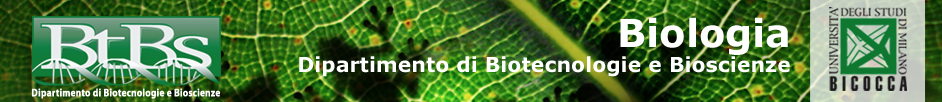 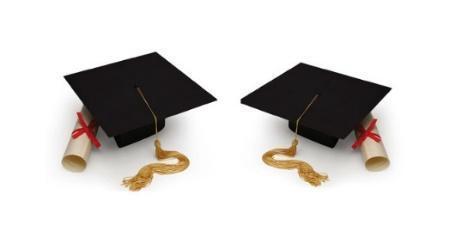 SEDUTA DI LAUREA GIUGNO 2023CORSO DI LAUREA MAGISTRALE IN BIOLOGIA F0601Q *In caso di necessità di modificare il titolo della tesi già inserito e inviato, il laureando è tenuto ad inviare un esposto, firmato dal laureando stesso e controfirmato dal relatore, a segr.studenti.scienze@unimib.it, nel quale indicherà esattamente il nuovo titolo (sia in italiano che in inglese).Gli studenti che dopo aver presentato la domanda di conseguimento titolo si rendono conto di non riuscire a laurearsi sono pregati di comunicarlo tempestivamente inviando una mail alle segreterie studenti (segr.studenti.scienze@unimib.it) e alla segreteria didattica (elena.bottani@unimib.it) almeno 2 settimane prima della seduta di laureaDISCUSSIONE TESI E PROCLAMAZIONE LAUREA12 GIUGNO 2023Termine per la presentazione della DOMANDA DI CONSEGUIMENTO TITOLO su Segreterie online20 - 24 MARZO 2023Stampare la DICHIARAZIONE RELATIVA AL TITOLO TESI DEFINITIVO da Segreterie online, sezione ''Conseguimento titolo'', e inviarne 1 copia, entro i termini previsti, in allegato asegr.studenti.scienze@unimib.it tramite la mail di campus. Il mancato invio del titolo tesi implicherà la rinuncia all'esame di laurea.*20 - 24 MARZO 2023Termine ultimo per il sostenimento degli esami e di tutte le attività previste dal piano di studi (comprensive anche delle altre conoscenze utili per inserimento mondo lavoro). Per gli studenti che si trovassero in mobilità internazionale a ridosso della laurea, la data di chiusura mobilità non deve essere successiva al termine di sostenimento esami.   5 MAGGIO 2023Termine ultimo di inserimento della tesi in formato PDF in Segreterie online29 MAGGIO 2023Limite per la presentazione  via mail DELLA SINTESI  (1-2  pagine) DELLA RELAZIONE SVOLTA PER LA TESI, in lingua Italiana  e inglese all’indirizzo di posta elettronica:  elena.bottani@unimib.itIl riassunto deve contenere obbligatoriamente  i seguenti dati: nome – cognome – matricola- titolo della prova finale  – relatore correlatore – data della seduta della tesi – indicazione del corso di laurea di appartenenza -  recapito telefonico. 15 MAGGIO 2023Limite per la presentazione degli attestati di partecipazione ai corsi sicurezza (formazione generale + formazione specifica (buone pratiche di laboratorio) DA SPEDIRE VIA MAIL  all’indirizzo di posta elettronica: elena.bottani@unimib.it15 MAGGIO 2023